 XXVIII KLINCIJADA 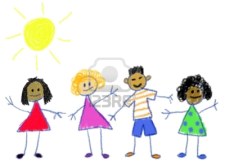 HALA SPORTOVA 29.5.2014.16.00*Nezgoda - ritmika, vrtić VEVERICA, vasp. Ladančik Rita i Miodragović Jelena* Pidžama parti -ritmika, vrtić POLETARAC, vasp. Naser Lejla i Aleksandra Kutuzov* Radujmo se - ritmika, vrtić ALISA, vasp. Nataša Sopka i Adžić Helena*Nád a házam teteje - ritmika, vrtić VEVERICA, vasp. Temunović Marijana i Valdačević Eva* Ide zmija - ritmika, vrtić ALISA, vasp. Laušev Gordana i Arambašić Nataša*Pusa  - ritmika, vrtić VEVERICA, vasp. Majdanović Đenđi i Stipić Helga* Dobro jutro - ritmika, vrtić ALISA, vasp. Zarić Sanja i Rogić Ibolja* Brojalica - ritmika,  vrtić ALISA, vasp. Marki Vesna i Puškić Svetlana* Deset ljutih gusara - ritmika, vrtić ZEKA, vasp. Janačkov Mirjana i Beoković Tatjana* Cinculiranje - ritmika, vrtić ALISA, vasp. Katić Aleksandra i Buljovčić Tatjana* Raspevani brod - ritmika, vrtić ALISA, vasp. Tatjana Prćić i Blaženka Lučić17.00*Irski ples - ritmika, vrtić MARIJA PETKOVIĆ - SUNČICA, vasp. Mirjana Vukmanov Šimokov, Iva Prćić i Sandra Crnković* Pica majstori - ritmika, vrtić MANDARINA, vasp. Kmezić Aleksandra i Cap Tatjana*Bubamara - ritmika, vrtić NAŠ BISER, vasp. Gabrić Ksenija i Nađ Alisa*Real In Rio - ritmika, vrtić POLETARAC, vasp. Maja Marić i Marina Kuzman* Mali slonovi - ritmika, vrtić VEVERICA, vasp. Nikolić Slađana i Nićetin Marina*Pačiji ples - ritmika, vrtić MALA SIRENA, vasp. Lajko Eva i Kolar Tanja* Rock & Roll - ritmika, vrtić SNEŽANA, vasp. Kunji Biserka, Nađ Rebeka, Vinčić Olivera i Vuković Bojana*U lov na Grica i Greca, vrtić MARIJA PETKOVIĆ - SUNČICA, vasp. Mirjana Ivanković i  Marina Piuković* Let, let bubamaro - ritmika, vrtić MALA SIRENA, vasp. Kučera Ivana i Bodonji Mirela*Kakvi su moji tata i mama - ritmika, vrtić MARIJA PETKOVIĆ - BISER, vasp. Kujundžić Emina i Kujundžić Biljana18.00*Kaubojski ples - ritmika, vrtić ŠUMICA, vasp. Stojić Nataša i Milovanović Suzana, Stantić Radmila i  Vasić Marijana*So ein schoner tag - ritmika, vrtić PALČICA,  vasp. Merković Agneš i Višnić Mirjana* Polka - ritmika, vrtić VEVERICA,  vasp. Farkaš Đenđi i Boćan Eleonora*Više nisam malo dete - ritmika, vrtić PALČICA, vasp. Sabo Bulović Žana i Skenderović Lidija*Moj policajac, vrtić SUNCE, vasp. Vesna Zvekić kaurin i Nada Milanković*Materina maza - ritmika, vrtić KOLIBRI, vasp. Zec Ljubica i Vuksanović Maja*Heute spiel'n wir Indianen - ritmika, vrtić PALČICA, vasp. Gagić Dijana i Sekulić Josipa*Ljubav je - ritmika, vrtić MAŠTALICA, vasp. Omeričić Milica i Džmura Dragica* Once Upon In December - ritmika, vrtić MASLAČAK, vasp. Horvat Smilja* Csоmаgot kaptam - ritmika, vrtić MANDARINA, vasp. Lovaš Silvija i Jenei Edina* Real In Rio -ritmika, vrtić MANDARINA, vasp. Matković Mirjana i Jančić Radivoje*Šta je ljubav - ritmika, vrtić POLETARAC, vasp. Mira Pavlov i Aleksandra Jovanoski19.00*Čačak - narodna igra, vrtić ZEKA,  vasp. Katić Nedeljka i Stantić Dragana*Neka, neka - ritmika, vrtić PERA DETLIĆ, vasp. Horvat Nataša i Ličina Emina *Muzika – ritmika, vrtić MAŠTALICA, vasp. Jovanović Slavica i Radmanić Luča, tehnička podrška Darko Tumbas*Csoda csacsi; Lehetsz kiraly - ritmika, vrtić BAJKA, vasp. Kozma Julija* Rokeri - ritmika, vrtić ZVEZDICE, vasp. Nanaši Erika* Erdei mulatság - ritmika, vrtić MAŠTALICA, vasp Varga Angela i Šebešćen Petar* Brankovi gusari - ritmika, vrtić NAŠ BISER, vasp. Ruža Marić*Mia i ja - ritmika, vrtić ZVONČICA, vasp. Korać Jagoda, asistent Saiti Rejhana* Deca će pobediti - ritmika, vrtić ZVEZDICE, vasp. Gurinović Dubravka i asistent Muhamet Bunjaku